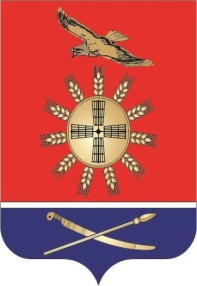 УПРАВЛЕНИЕ ОБРАЗОВАНИЯ ЗИМОВНИКОВСКОГО РАЙОНАП Р И К А З от  11.03.2021 г.                                                                                   №  52-ОД О проведении  Всероссийских проверочных работ  весной 2021 года    в  общеобразовательных организациях Зимовниковского  района    В соответствии с  приказом Министерства общего и профессионального образования Ростовской области от 15.02.2021 № 122 «Об утверждении графика  проведения Всероссийских проверочных работ   весной 2021 года в Ростовской области», с целью организованного проведения Всероссийских проверочных работ в общеобразовательных организациях Зимовниковского районаПРИКАЗЫВАЮ1.Провести с 15.03-21.05.2021 года Всероссийские проверочные работы (далее - ВПР) для всех обучающихся  4-8 классов, 10-11 классов по графику  общеобразовательных организаций (согласно  срокам, обозначенным в приказе Минобразования  Ростовской области от 15.02.2021 № 122).2.Назначить Прохнич Н.А.  муниципальным координатором ВПР в Зимовниковском районе. 3. Прохнич Н.А. обеспечить:- организацию и проведение ВПР в соответствии с Порядком проведения ВПР в 4-8 классах, 10-11 классах и  своевременное выполнение мероприятий плана-графика;-  своевременную загрузку форм на портале ФИС ОКО;- провести анализ  статистических  результатов ВПР.4. Руководителям общеобразовательных организаций:-разработать график организации и проведения ВПР и утвердить приказом по образовательной организации; - сформировать временные коллективы для проведения ВПР;- обеспечить проведение ВПР в соответствии с Порядком проведения всероссийских проверочных работ и учетом рекомендаций Роспотребнадзора;- провести контроль технического оборудования для проведения ВПР по иностранному языку;-согласно плану-графику обеспечить загрузку материалов в информационную систему  в личных кабинетах образовательных организаций;-взять под личный контроль проведение ВПР в образовательной организации и  создать условия для обеспечения объективности при проведении  и проверке  экспертными комиссиями ВПР;-  провести  системный анализ   ВПР за 2021 учебный  год с целью устранения пробелов в знаниях обучающихся;-   использовать результаты ВПР  только для устранения пробелов в знаниях обучающихся и корректировки рабочих программ учителей.5. Контроль над исполнением приказа   возложить на заместителя начальника  О.Н. Клименко Заместитель главы АдминистрацииЗимовниковского района-начальник управления образования                                           Л.И.КулешоваПриказ подготовлен Прохнич Н.А.                                                                        